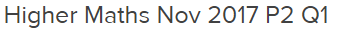 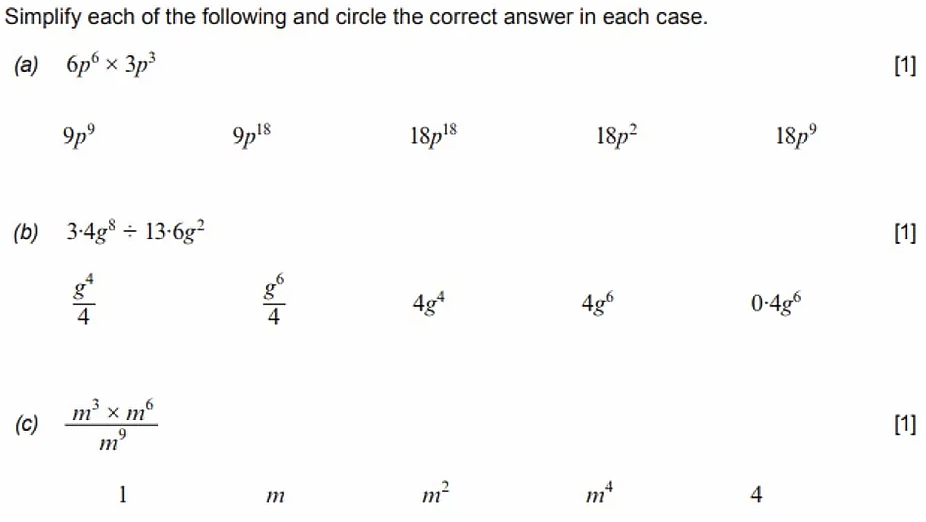 ______________________________________________________________________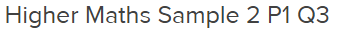 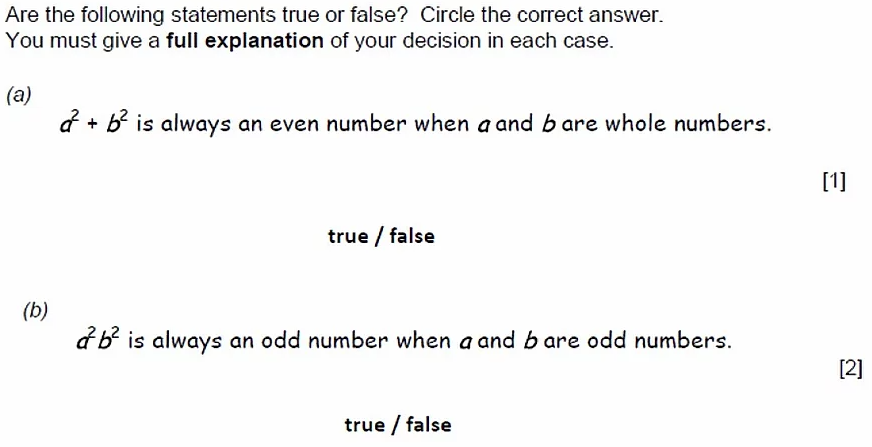 ______________________________________________________________________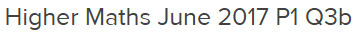 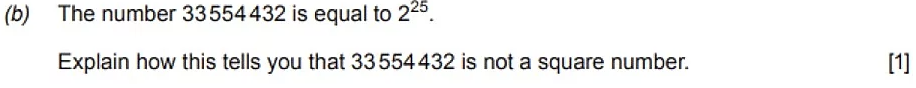 ________________________________________________________________________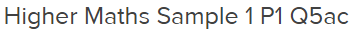 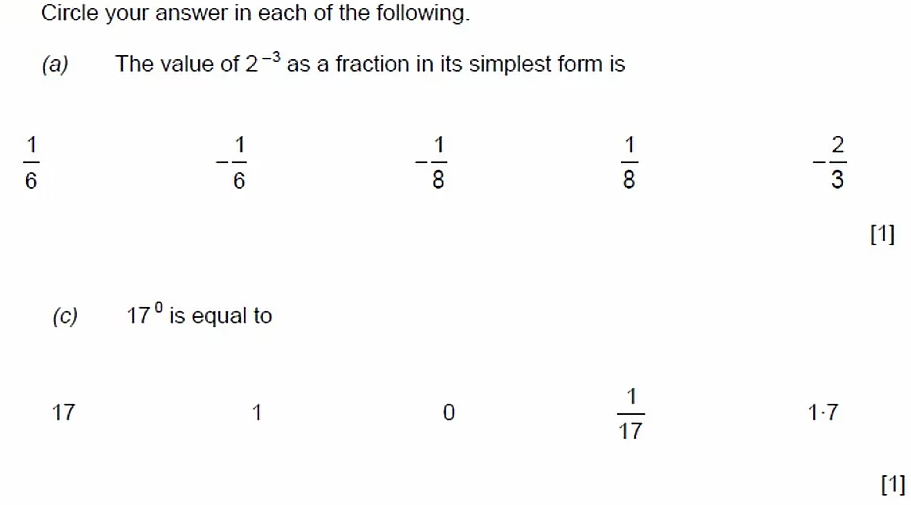 ______________________________________________________________________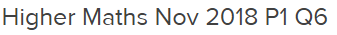 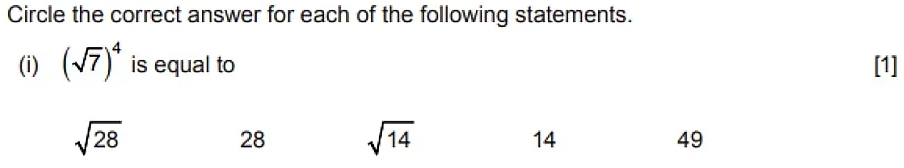 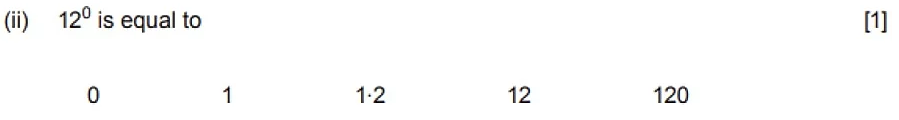 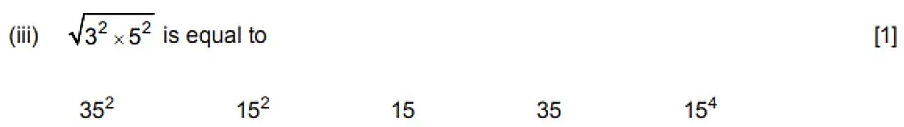 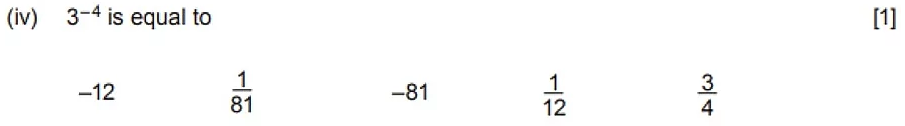 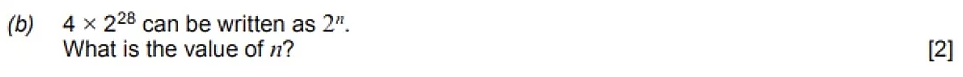 ____________________________________________________________________________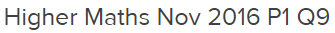 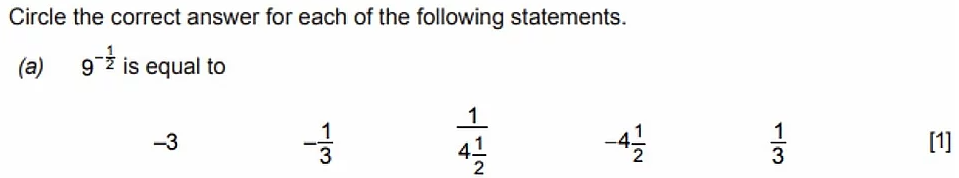 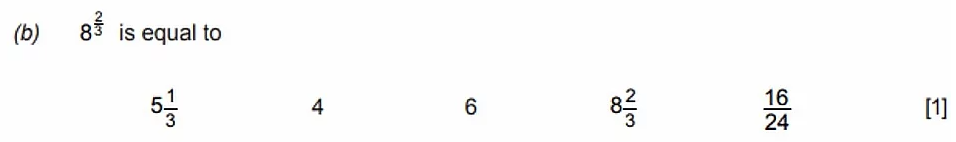 _____________________________________________________________________________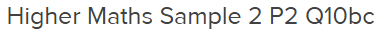 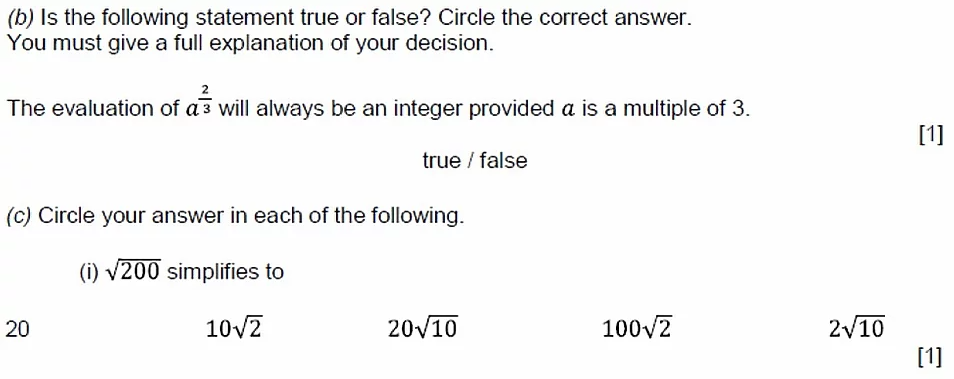 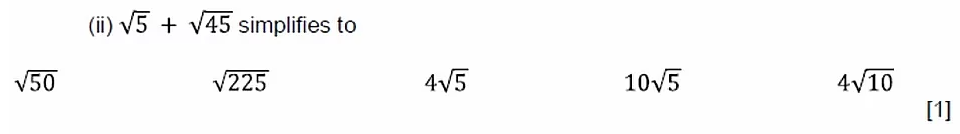 ___________________________________________________________________________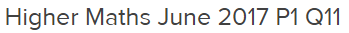 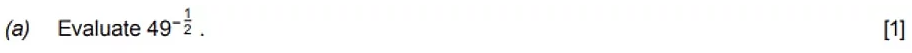 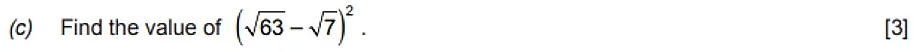 ___________________________________________________________________________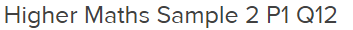 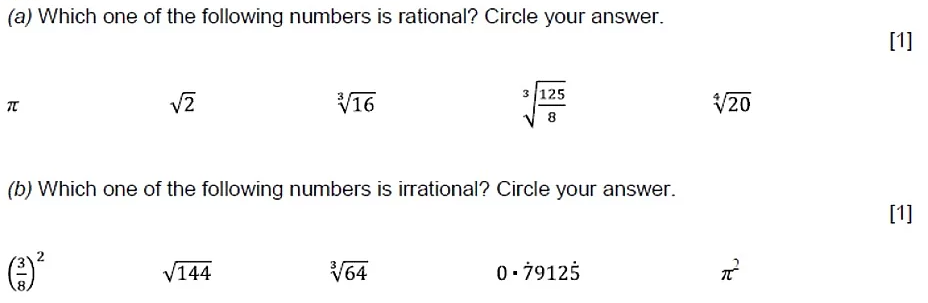 _________________________________________________________________________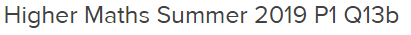 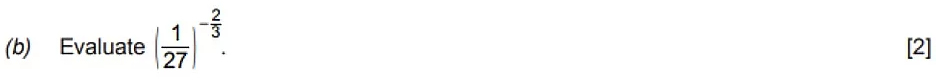 ___________________________________________________________________________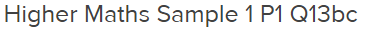 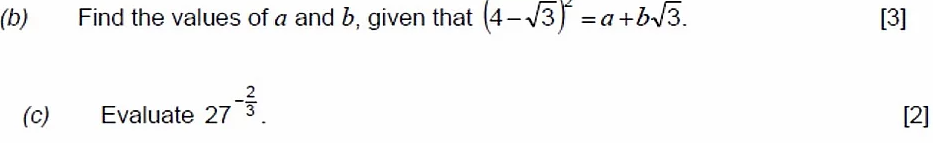 ____________________________________________________________________________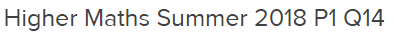 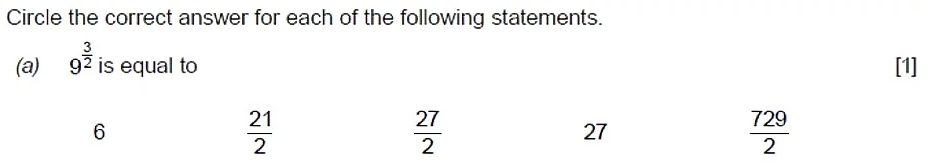 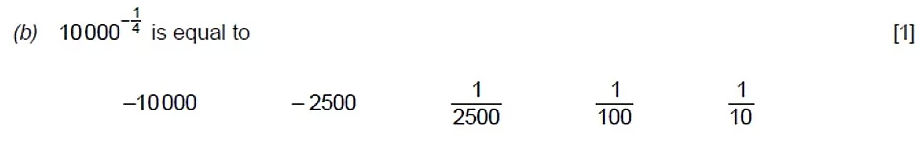 ____________________________________________________________________________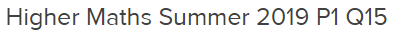 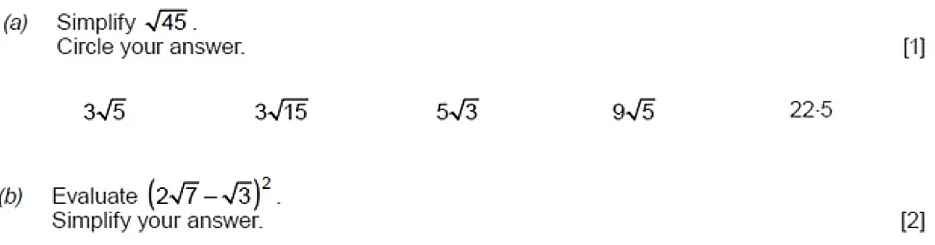 ____________________________________________________________________________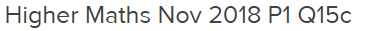 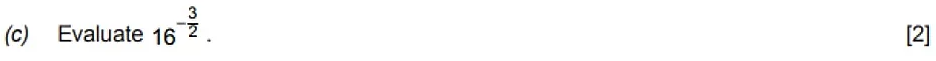 ____________________________________________________________________________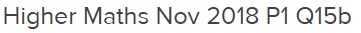 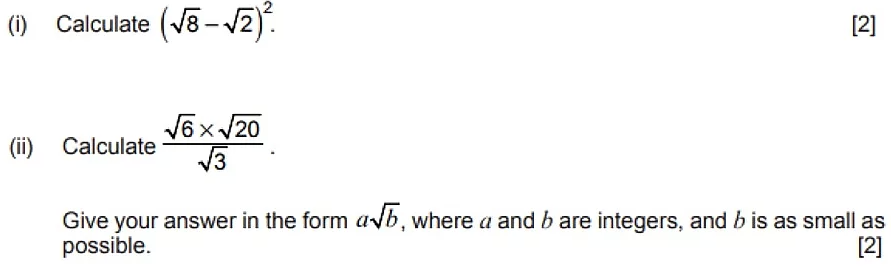 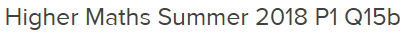 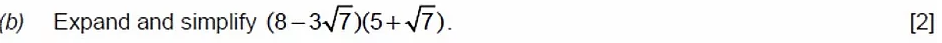 __________________________________________________________________________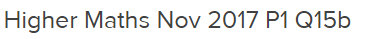 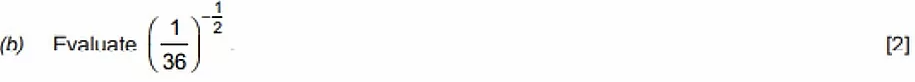 _________________________________________________________________________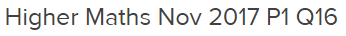 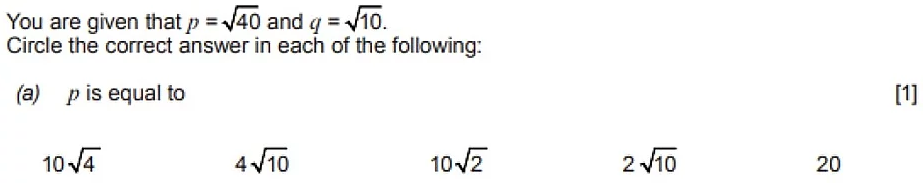 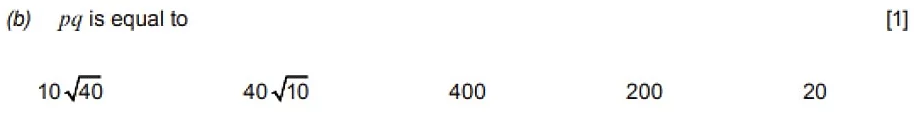 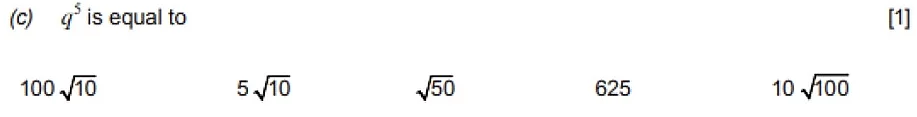 ________________________________________________________________________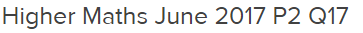 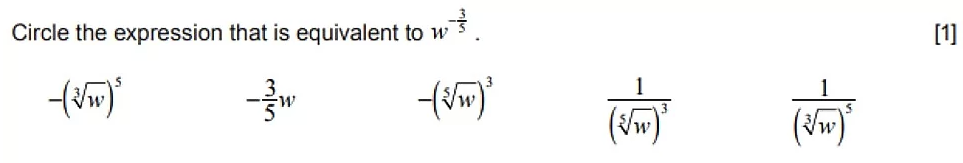 _________________________________________________________________________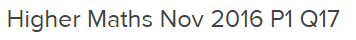 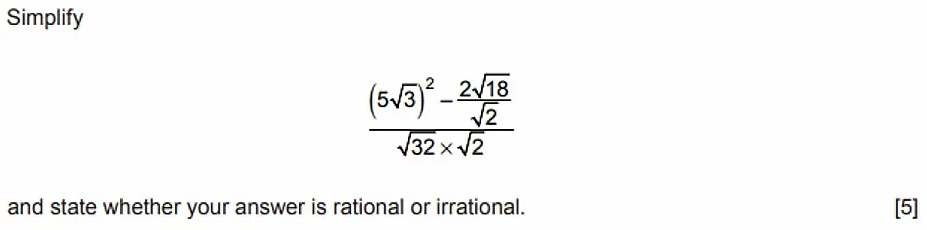 _________________________________________________________________________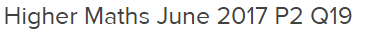 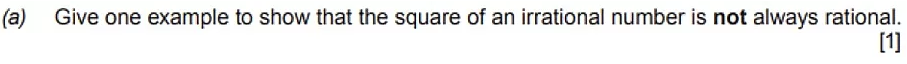 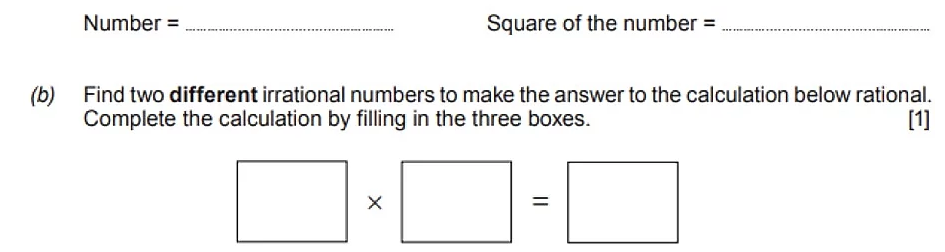 